Внимание! Внимание! Внимание!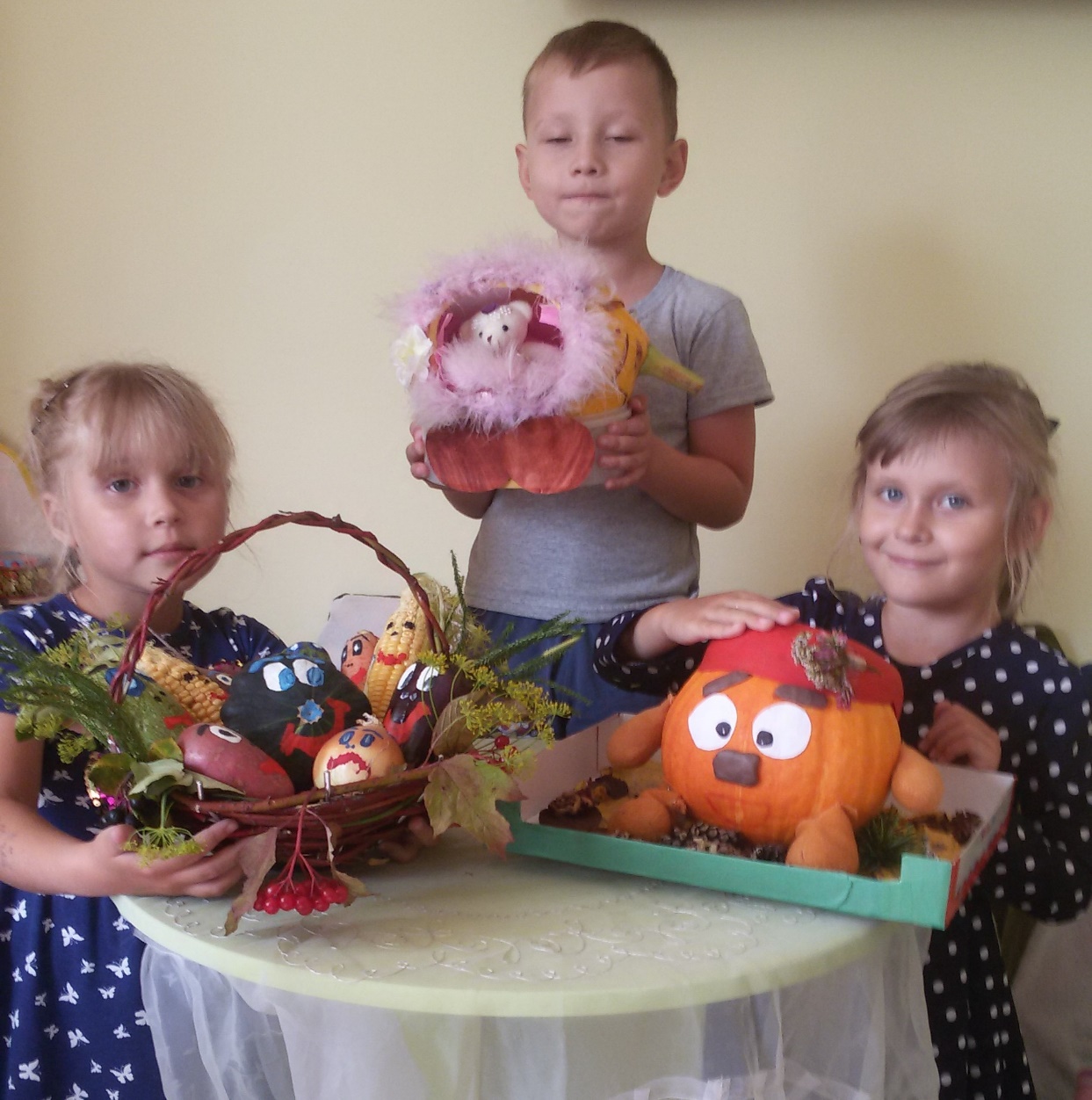 Открывается веселое гуляние!Торопись, честной народ,Тебя выставка «Урожай-2019» зовет!Не ходите никуда, подходите все сюда!Диво дивное, чудо - чудное, а не поделки!Гляди не моргай, рот не разевай!Все поделки хороши! Что угодно для души!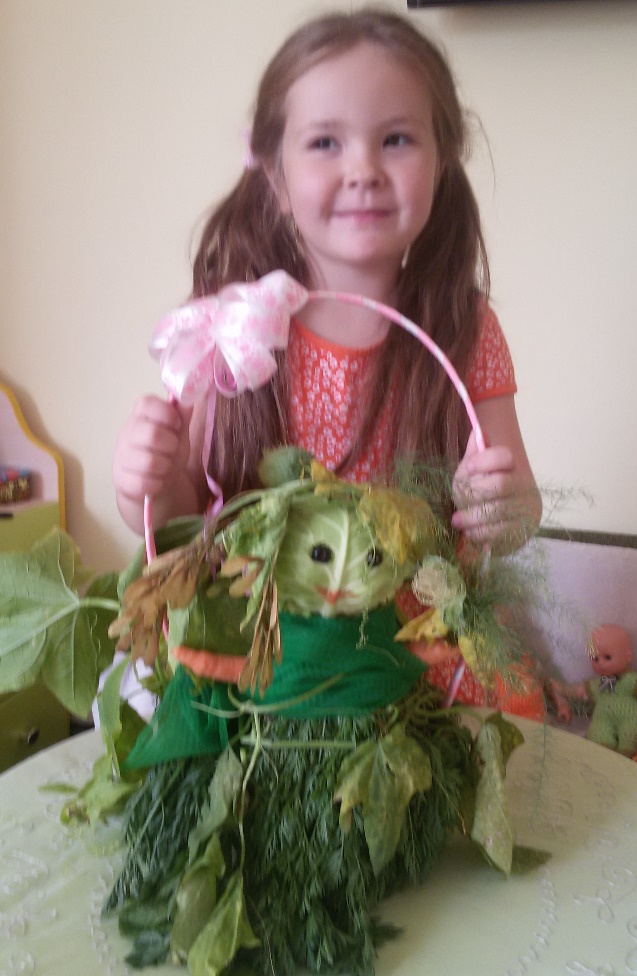 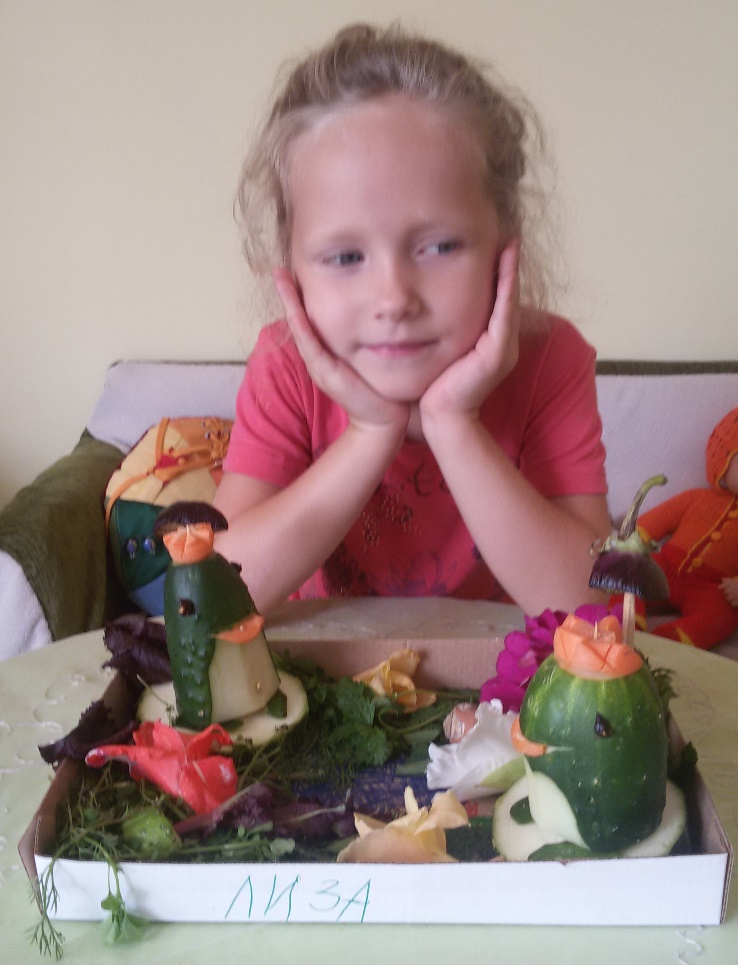 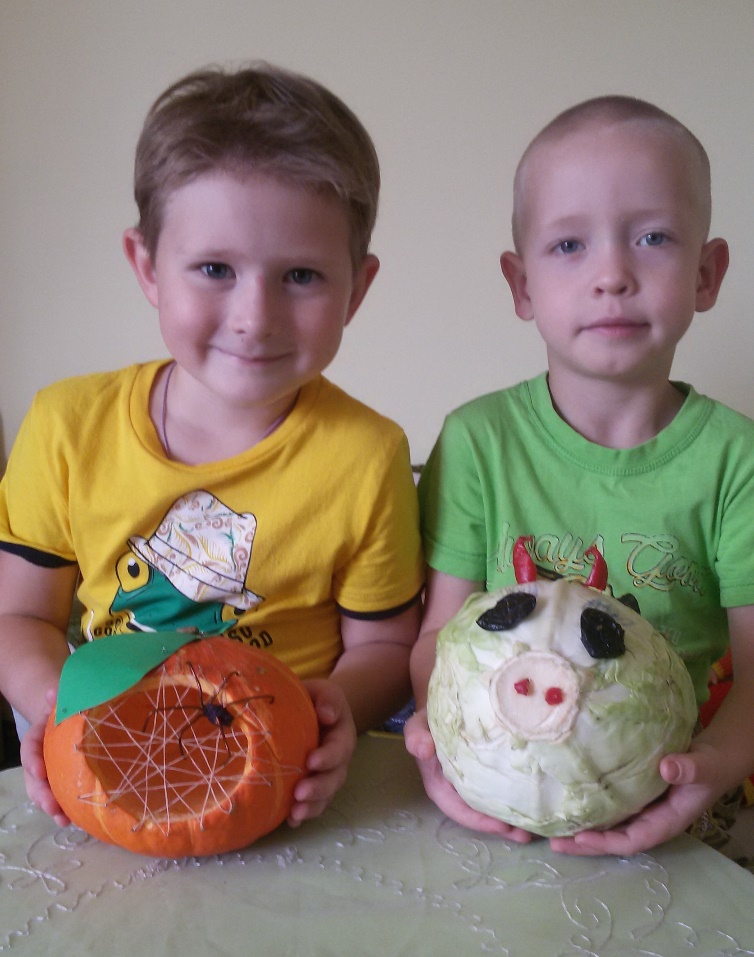 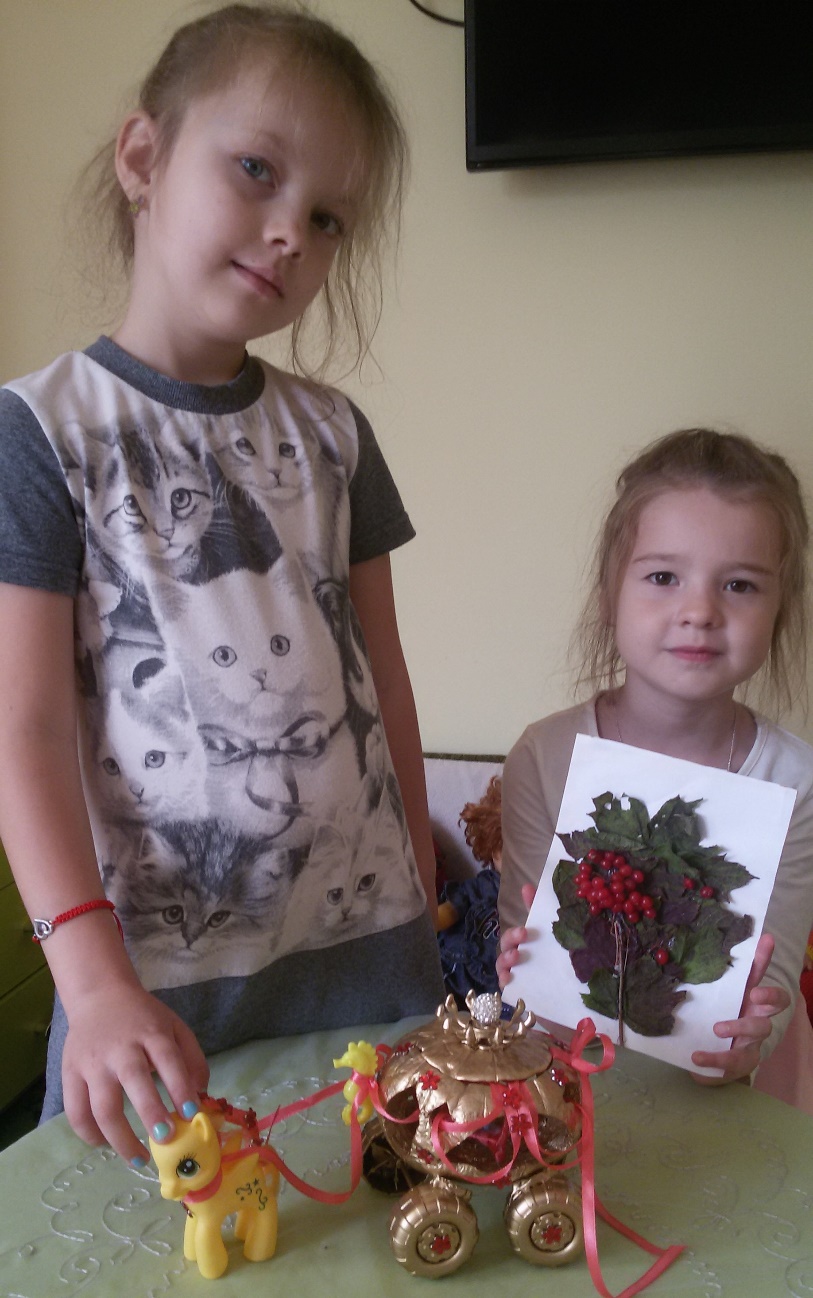 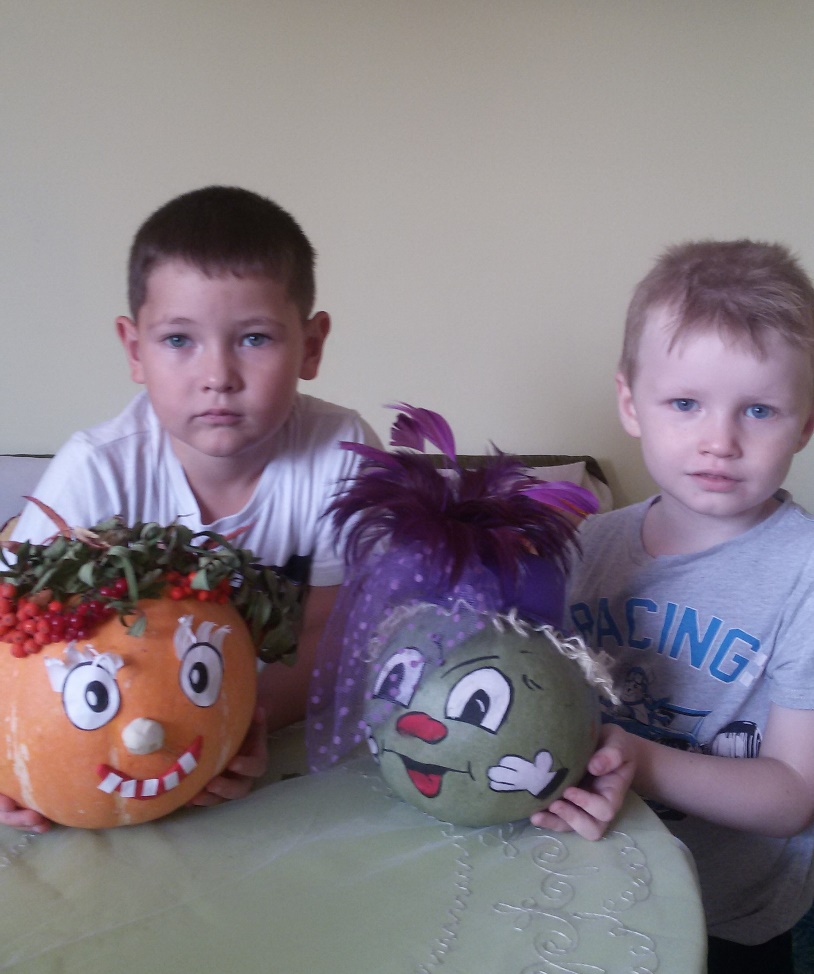 Наши руки – не для скуки!Всё умеют делать руки!Интересные делаОсень детям принесла!